Exercices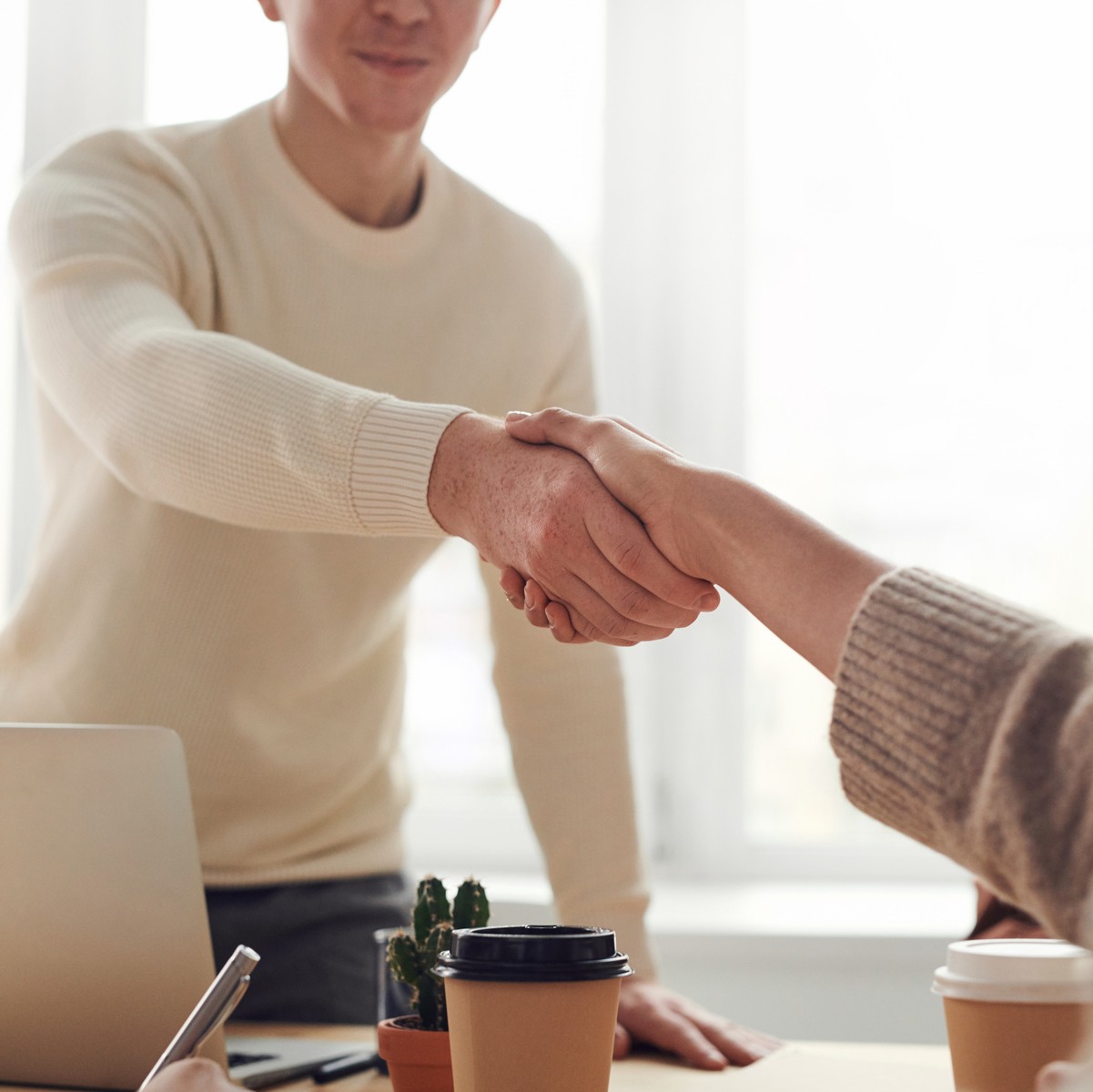 By Creafrench1 - Accorde le verbe et le sujet dans les phrases suivantes.- Les élèves de cette classe	(partir - futur simple) en voyagescolaire au mois d'avril.- Tu as vu le stade où	(s'entrainer - futur simple) les joueurs defoot lors du Mondial?- Le prof nous	(regarder - passé composé) pendant un longmoment.- Toi et moi	(être - indicatif présent) les meilleurs amis depuis lamaternelle.- Il y	(avoir - indicatif présent) pas mal de problèmes dans notreéquipe.- C'est moi qui	(arriver - passé composé) en premier.- Comment	(s'appeler - indicatif présent) ces spécialitéslocales?- C'est vous qui	(résoudre - passé composé) l'énigme?- Ils vous	(permettre - futur simple) de sortir après minuit?- Ces nouvelles me	(surprendre- indicatif présent) à chaquefois.- Ni le jour, ni l'heure de l'examen ne	(être - indicatif présent)connus.- Mon frère et moi	(aller - futur simple) en vacances en train.- Ni lui, ni toi ne	(réussir - passé composé) l'examen.- Les sports de combat nous	(intéresser - indicatif présent)beaucoup.- Manger trop de sucreries	(être - indicatif présent) mauvaispour la santé.- Trop de gens	(faire - indicatif présent) de mauvais choixdans leur vie.- La plupart	(comprendre - passé composé) les réellesintentions du Président.- Bravo aux étudiants qui	(faire - passé composé) des efforts.- Un ensemble de facteurs	(entrainer - passé composé) sonlicenciement.20 - Il ................................................ (être - indicatif présent) déjà 11h?- Ces chaussures vous	(faire - indicatif présent) mal?- Il y	(avoir - imparfait) des files sur l'autoroute ce matin?- Pourquoi c'est eux qui	(courir - passé composé) pourl'équipe?- Il vous	(rester - indicatif présent) un quart d'heure pourterminer le devoir.- Moi et lui	(se marier - futur proche) demain.